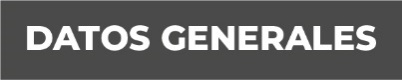 Nombre Arely Itzel Andrade OrtizGrado de Escolaridad Licenciatura en DerechoCédula Profesional (Licenciatura) 7361941Teléfono de Oficina 2292763900Correo Electrónico 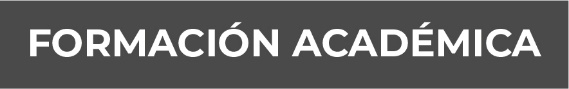 2007 - 2011Licenciatura en Derecho, Universidad Veracruzana, Facultad de Derecho, Campus Xalapa.2019 -Cursando Maestría en Sistema Penal Acusatorio, Universidad de Xalapa.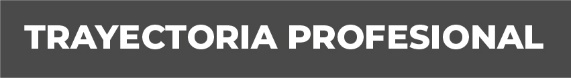 2013Auxiliar Administrativo de la Agencia Segunda del Ministerio Público Investigador Especializado en Delitos contra la Libertad y la Seguridad Sexual y contra la Familia, Xalapa, Ver., de Agosto a Noviembre 2013-2014Auxiliar Administrativo habilitada como Oficial Secretaria de la Agencia Segunda del Ministerio Público Investigador Especializado en Delitos contra la Libertad y la Seguridad Sexual y contra la Familia, Xalapa, Ver., de Noviembre de 2013 a Enero de 20142014Oficial Secretaria de la Agencia del Ministerio Público Investigador Especializado en Delitos contra la Libertad y la Seguridad Sexual y contra la Familia, Veracruz, Ver., de Enero a Septiembre Oficial Secretario encargada de la mesa I de la Agencia del Ministerio Público Investigador Especializada en Delitos contra la Libertad, la Seguridad Sexual y contra la Familia de Misantla, Veracruz de Septiembre a Octubre2014-2015Oficial Secretario encargada de la mesa I de la Agencia del Ministerio Público Investigador Especializada en Delitos contra la Libertad, la Seguridad Sexual y contra la Familia de Martínez de la Torre, Veracruz de Noviembre del 2014 a Mayo del 2015.2015-2019Fiscal Segunda Especializada en la Investigación de Delitos de Violencia contra la Familia, Mujeres, Niñas y Niños y de Trata de Personas adscrita a la Sub Unidad Integral de Procuración de Justicia del IX Distrito Judicial, Martínez de la Torre, Ver.2019 a la fechaFiscal Quita Especializada en la Investigación de Delitos de Violencia contra la Familia, Mujeres, Niñas y Niños y de Trata de Personas adscrita a la Sub Unidad Integral de Procuración de Justicia del IX Distrito Judicial, Veracruz, Ver.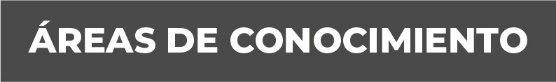 Derecho PenalSistema penal acusatorio